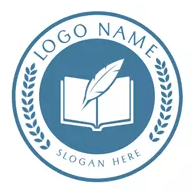 U.E. Colegio Nacional "Luz y Vida"
Ministerio de Educación
San Cristóbal, Venezuela
Tel.: 0243-9568459
www.colegioluzyvida.comTécnicas y herramientas para prevenir el acosoUna responsabilidad de todos los adultosEl bullying es una problemática escolar que muchas veces pasa desapercibida ante los ojos de los profesores y padres. Sin embargo, prevenir y detener sigue siendo una de sus principales responsabilidades. Para ello es fundamental comprender y aprender a aplicar las técnicas y herramientas para prevenir el acoso escolar.Existen cuatro aspectos básicos que fortalecer para crear un ambiente seguro donde los niños y niñas se puedan desenvolver sin temores:Comprensión de los niños sobre qué es el bullying y sus consecuencias.Mantener espacios de comunicación efectivos.Motivar a los niños a realizar actividades que les gusten.Dar muestras reales de respeto y amabilidad.La primera técnica que se debe implementar es educar a los estudiantes en el tema del acoso escolar, lo cual se puede conseguir a través de talleres y material educativo actualizado. Aprovechando los avances tecnológicos en materia de educación se pueden emplear herramientas como vídeos educativos, libros y e-books, charlas con psicólogos, rondas de preguntas y respuestas, entre otras opciones.Asimismo, es importante incentivar la comunicación entre estudiantes, profesores y padres, de modo que los jóvenes se sientan cómodos al compartir sus problemas con adultos que puedan ayudarlos a encontrar una solución. Para ello se puede optar por involucrar a los padres en más actividades escolares, al mismo tiempo que los profesores se pueden acostumbrar a preguntar a los niños sobre su progreso en las lecciones y el ambiente en el salón de clases.Por otro lado, incentivar a los jóvenes a hacer cosas que les gusten favorece su autoestima. Cuando los estudiantes son más seguros de sí mismos, pueden lidiar de mejor manera con situaciones de bullying. En ese sentido, los colegios deben diseñar clubes y planear eventos especiales, de acuerdo con los gustos e intereses de los jóvenes. Esto también es una forma efectiva de conseguir que los alumnos compartan más.En cuanto a dar un buen ejemplo sobre el trato hacia los demás, se puede comenzar por elaborar un acuerdo de convivencia, para que los jóvenes tengan una idea muy clara de las acciones aceptables y las acciones negativas. Igualmente, los docentes deben dirigirse siempre con respeto y amabilidad a los estudiantes y otros profesores.La prevención del bullying es una responsabilidad de todos los miembros de la comunidad escolar. Debido a que los adultos tienen una mayor comprensión del tema, ellos deben transmitir a los más jóvenes los conocimientos y las herramientas necesarias para resolver esta clase de conflictos antes de que la situación se salga de control.